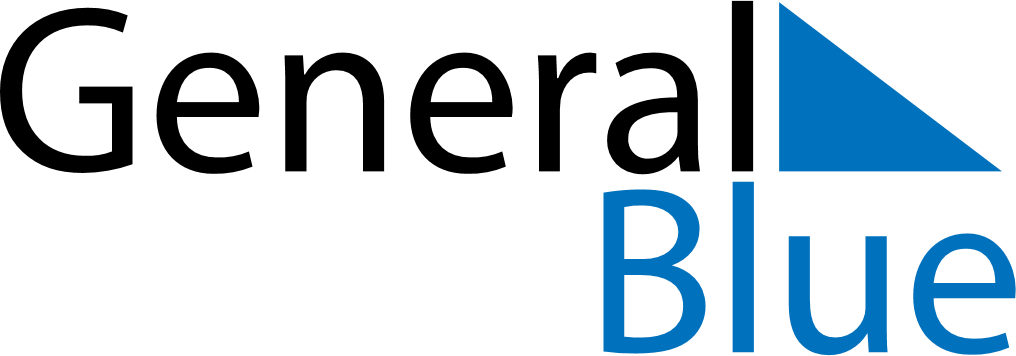 July 2024July 2024July 2024July 2024French GuianaFrench GuianaFrench GuianaMondayTuesdayWednesdayThursdayFridaySaturdaySaturdaySunday1234566789101112131314Bastille Day15161718192020212223242526272728293031